Edital de Notificação 014/2019A Associação para o Desenvolvimento Habitacional Sustentável de Santa Catarina (ADEHASC), vem através de este edital  notificar a todos os moradores, ocupantes internos, lindeiros e confrontantes externos e a quem interessar que a localidade denominada de Loteamento Poço Oito EM FORMATO DE REUB-S E PARTE DO NÚCLEO POR MEIO DE REURB-E, ATRAVÉS DE LEGITIMAÇÃO FUNDIARIA conforme Artigo 23 da Lei Federal 13.465/2017 e Decreto 9.310/2018,  sendo que este Loteamento denominado de Loteamento Poço Oito está em fase de regularização fundiária, no qual foi realizado o  levantamento planialtimétrico e cadastral, com georreferenciamento, subscrito por profissional competente, acompanhado de Anotação de Responsabilidade Técnica (ART), afim de emissão de Matriculas Individualizadas aos detentores da Posse dos lotes no Referido Loteamento bem como realização das benfeitorias necessárias para fins de Regularização Fundiária objeto das Matriculas nº 30.375 e 47.154, registradas na Comarca de Registro de Imóveis da Comarca de Içara/SC. Artigo 01. Descrição Sucinta da área: O Loteamento Poço Oito com a área total de 14.033,65 m², conforme Matrícula n° 30.375, propriedade de Salmir Dal Molin e matricula nº 47.154, propriedade de Edvan Martins Custódio, registradas no Cartório de Registro de Imóveis da Comarca de Içara -SC, com as seguintes configurações: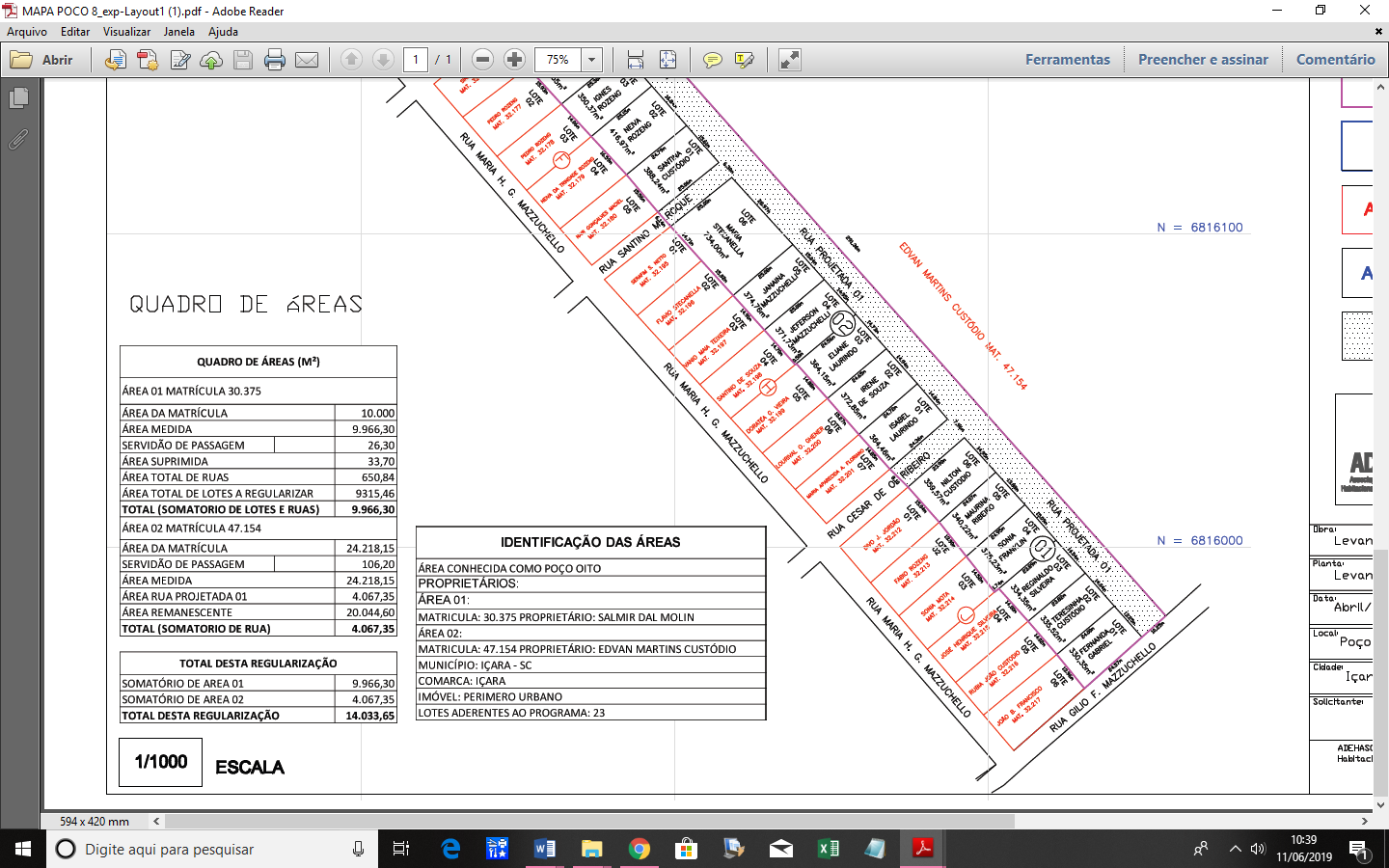 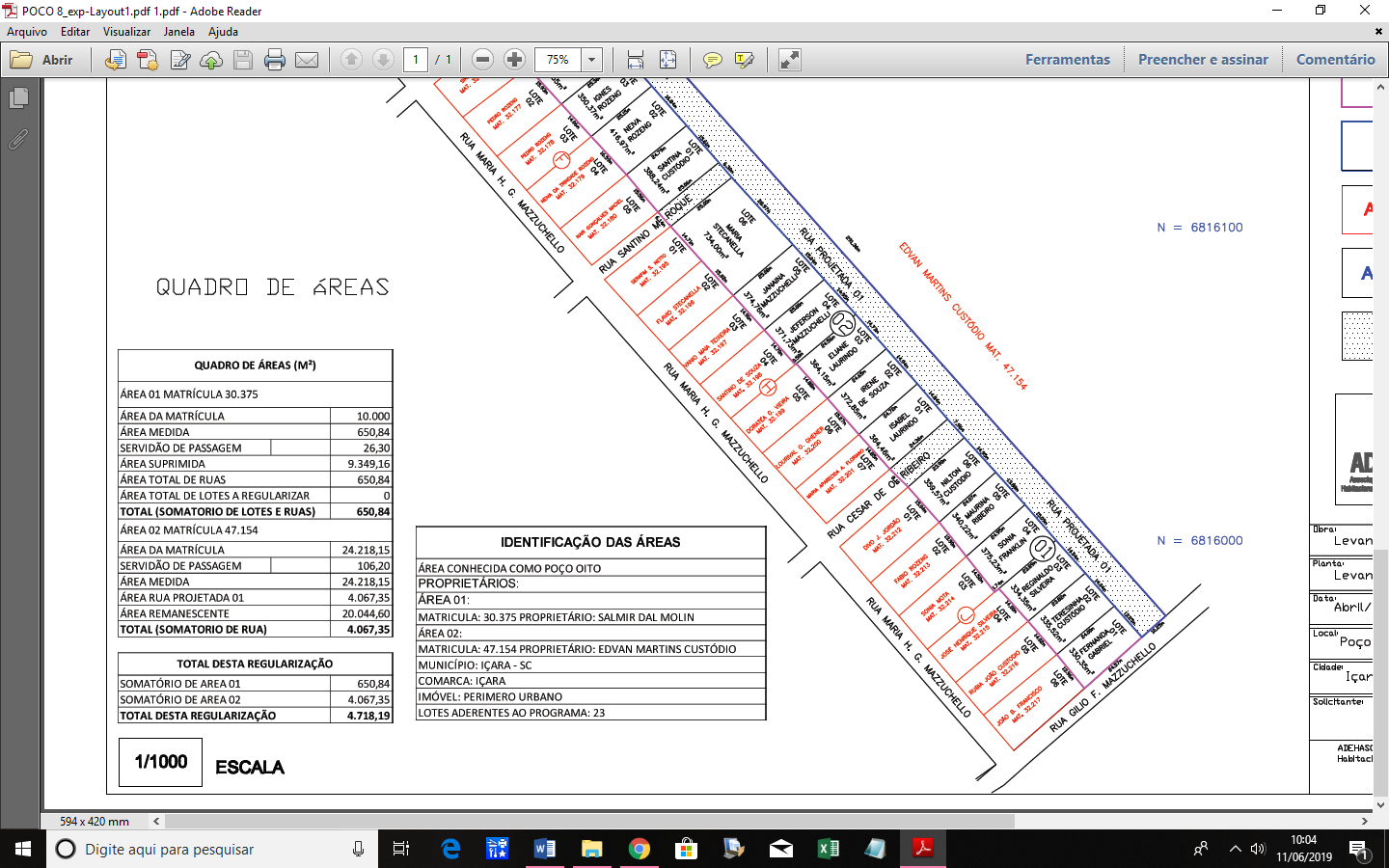 Com a totalidade de Área dos Lotes a regularizar 9.315,46 m² sendo essa uma área, com uma concentração de 23 Lotes Urbanos de mais de 23 famílias ali residindo e com uma população de 92 pessoas situado no Loteamento Poço Oito, no Município de Içara - SC, que são atendidos pelas Rua Projetada 01, Rua Cesar De O. Ribeiro, Rua Santino M. Roque, Rua Albertino Mazzuchello, que passará ao Domínio Público Municipal de acordo com a Tabela de metragens acima citadas. Artigo 02. Dos equipamentos Urbanos Comunitários presentes na Referida Área: A área de intervenção, e atendida possui os seguintes equipamentos comunitários presentes e constituídas na área tais quais:Arruamento envolvendo a maior parte da área da intervenção; Energia Elétrica atendidas pela Cooperaliança; Agua potável fornecida pela Casan;Coleta seletiva de resíduos sólidos através da prefeitura Municipal;Telefonia fixa pela concessionária OI/Brasil Telecom; Sinal de telefonia móvel TIM, OI e VIVO; Transporte escolar fornecido pelo município;Atendimento de 100 % das agentes comunitária de Saúde; Escoamento de águas pluviais e canalizações;Artigo 03: Os confinantes internos serão notificados por ato próprio denominado de Notificação e Declaração de Reconhecimento de Divisa e Reconhecimento e Aceitação de Divisa de Lote salvo os ocupantes que por motivos desconhecidos não foram encontrados no qual será alvo deste edital sendo que a ausência de manifestação dos confrontantes será tido como aceite conforme artigo 13 § 1º do Decreto 9.31/2018 e Artigo 20 § 1o. da Lei 13.465/2017.   Artigo 03.1: Os confinantes externos conforme matriculas abaixo, terão 30 dias para a manifestação conforme artigo 13 § 1º do Decreto 9.310/2018 e Artigo 20 § 1o. da Lei 13.465/2017.PAULO R. SANTIAGO proprietário da matricula nº 32.153ROSIMERE L. GHENER proprietário da matricula nº 32.154MARTA ZEFERINO R DE AGUIAR E OUTROS proprietários da matricula nº 32.155, 31.156LUCAS PREIS GOMES proprietário da matricula nº 32.163CRISTIANI PORTO MENGUE proprietário da matricula nº 32.164MARIA DE F S DA SILVEIRA proprietário da matricula nº 32.165SIRLENE VOTRI proprietário da matricula nº 32.176PEDRO ROZENG proprietário da matricula nº 32.177, 32.178NEIVA DA TRINDADE ROZENG proprietário da matricula nº 32.179NAIR GONÇALVES MACIEL proprietário da matricula nº 32.180SERAFIM S NETTO proprietário da matricula nº 32.195FLAVIO STECANELLA proprietário da matricula nº 32.196VANIO MAIA TEIXEIRA proprietário da matricula nº 32.197SANTINO DE SOUZA proprietário da matricula nº 32.198DORATÉA G. VIEIRA proprietário da matricula nº 32.199LOURIVA O. GHENER proprietário da matricula nº 32.200MARIA APARECIDA A. FLORIANO proprietário da matricula nº 32.201DIVO J. JORDÃO proprietário da matricula nº 32.212FABIO ROZANG proprietário da matricula nº 32.213SONIA MOTA proprietário da matricula nº 32.214JOSÉ HENRIQUE SILVEIRA proprietário da matricula nº 32.215RUBIA JOÃO CUSTODIO proprietário da matricula nº 32.216JOÃO B. FRANCISCO proprietário da matricula nº 32.217ABRELINO DAL MOLIN proprietário da matricula nº 36.667 Artigo 04: As impugnações cabíveis ou contrárias ou Adversas ao objeto deste ato deverão ser apresentadas no prazo de (30) Trinta dias, a contar da data da última publicação, do presente edital, em jornal da região, ou por meio eletrônico no DOM (Diário Oficial Municipal) sendo que as impugnações poderão ser protocoladas no Setor de Protocolo da Prefeitura Municipal de Içara - SC endereçada ao Prefeito Municipal e a comissão Municipal de Regularização Fundiária, com as devidas justificativas plausíveis que serão analisadas pelos setores responsáveis, bem como pela comissão municipal de Regularização Fundiária, ficando a critério da Comissão Municipal, acatar ou não as devidas impugnações de acordo com as suas razões conforme Artigo 20 da Lei 13.465/2017.Artigo 05: Não havendo manifestação em contrário no período de 30 dias considerar-se-á como aceite os elementos dos anexos e teor desse edital inclusive pelos lindeiros internos e confrontantes externos ao loteamento conforme prevê lei Federal 13.465/2017 artigos 20 § 1o, e transcorrido o prazo legal para manifestações, será efetivado o ato, na forma do artigo 31§ 5º e §6º da Lei 13.465/2017.Içara - SC,12 de junho de 2019.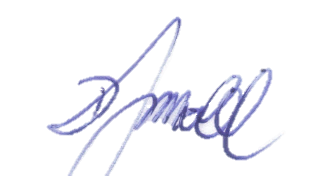 _________________________________Associação Para o Desenvolvimento HabitacionalSustentável de Santa Catarina – ADEHASCPresidente: DJALMA MORELLANEXO IMapa do Loteamento;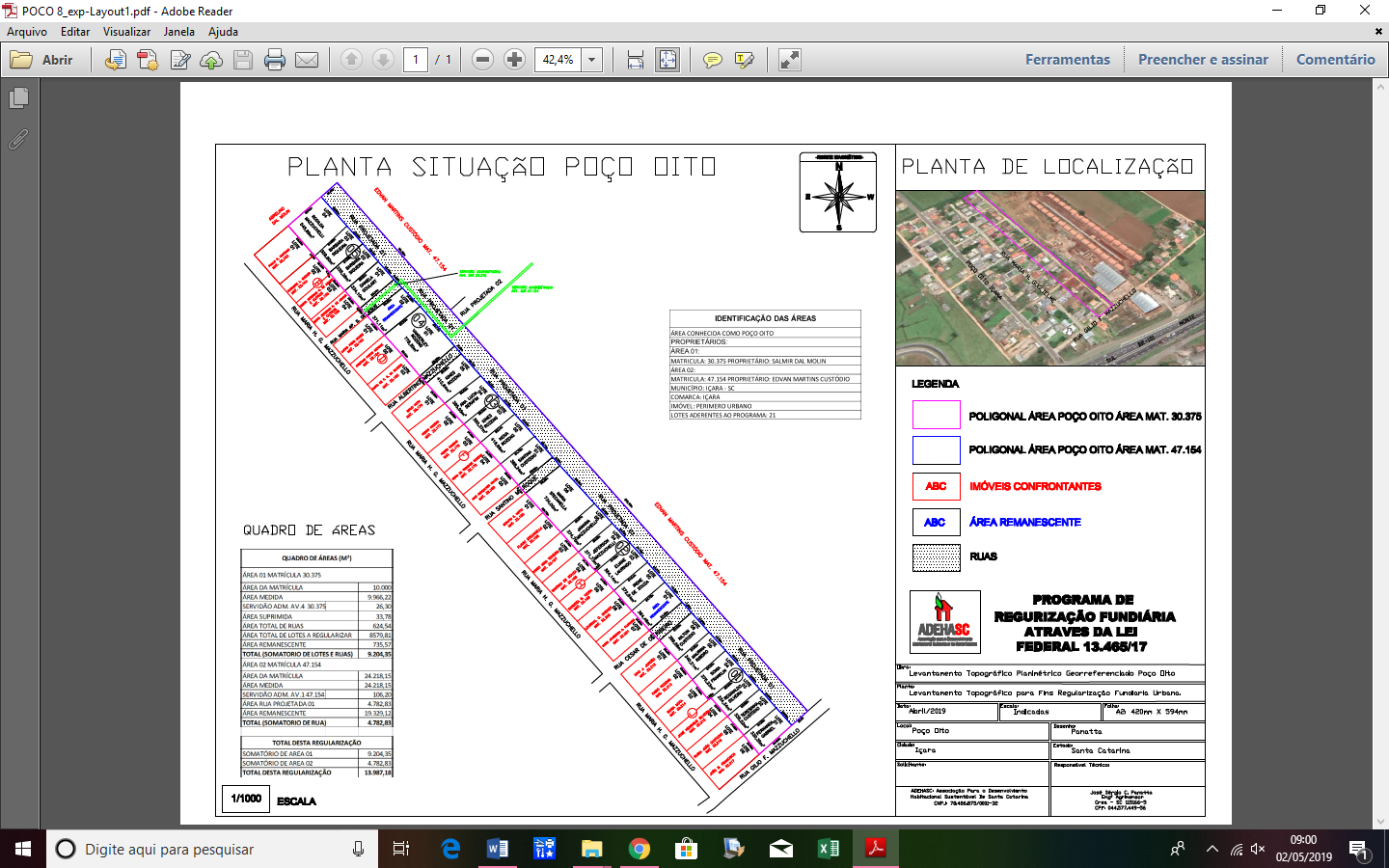 